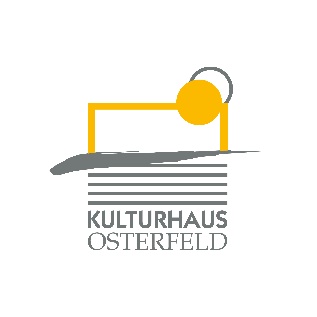 PRESSEMITTEILUNGAm Samstag, 07. März um 20.30 Uhr präsentiert Christopher Köhler im Studio des Kulturhauses Osterfeld in seinem Programm „Große Klappe – Tricks dahinter!“ einen rasanten Mix aus Comedy, Magie und Improvisation.Andere Zauberer mögen Christopher Köhler nicht für das, was er macht. Vor allem: WIE er es macht! Denn er ist anders. Er ist das Maschinengewehr der deutschen Comedy- und Zauberszene und bietet grandiose Situationskomik mit rasanter Sprachgewalt! Einmal losgelegt, hängt das Publikum an seinen Lippen. Chaos und Anarchie sind an der Tagesordnung, wenn er die Bühne betritt. Schnallen Sie sich an für unglaublich lustige Magie, absurde, irrwitzige Improvisationen und emotionale Momente. Erleben Sie den wohl lustigsten Magier Deutschlands live!

Veranstalter
Kulturhaus Osterfeld

In Kooperation mit
Penn-Club 2000 e.V.


VK: € 18,70 / erm. 15,30 AK: € 19,70 / erm. 16,70Weitere Informationen finden Sie unter https://www.comedymagier.de/Karten und Informationen gibt es im Kulturhaus Osterfeld (07231) 3182-15, dienstags bis samstags, 14.00 bis 18.00 Uhr, per Mail unter: karten@kulturhaus-osterfeld.de und an allen bekannten Vorverkaufsstellen oder unter www.kulturhaus-osterfeld.de.  i.A. Christine SamstagPresse und Sekretariat